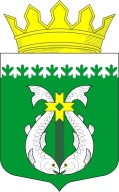 РЕСПУБЛИКА КАРЕЛИЯKARJALAN TAZAVALDUАДМИНИСТРАЦИЯСУОЯРВСКОГО МУНИЦИПАЛЬНОГО ОКРУГАSUOJÄRVEN PIIRIKUNNAN HALLINDOПОСТАНОВЛЕНИЕ__.__.2023                                                                                                         № ПроектОб утверждении Порядка организации бесплатного двухразового питания детей с ограниченными возможностями здоровья и детей-инвалидов, получающих образование  на дому в муниципальных общеобразовательных организациях  Суоярвского муниципального округаВ соответствии со статьей 79 Федерального закона от 29 декабря 2012 года N 273-ФЗ "Об образовании в Российской Федерации", со  статьей 22 Закона Республики Карелия от 20 декабря 2013 года N 1755-ЗРК "Об образовании", Утвердить прилагаемый Порядок организации бесплатного двухразового питания детей с ограниченными возможностями здоровья и детей-инвалидов, получающих образование  на дому в муниципальных общеобразовательных организациях  Суоярвского муниципального округа (Приложение №1).Признать утратившими силу  Постановление администрации муниципального образования «Суоярвский район» от 30.11.2022 № 855 «Об утверждении Порядка организации бесплатного двухразового питания детей с ограниченными возможностями здоровья и детей-инвалидов, получающих образование  на дому в муниципальных общеобразовательных организациях Суоярвского района».Контроль над исполнением данного постановления возложить на заместителя главы  администрации Смирнову Е.Н.Глава Суоярвскогомуниципального округа                                                                        Р.В. ПетровРазослать: дело – 1; ОО и СП – 1; ОО -7Приложение № 1 к Постановлению администрации Суоярвского муниципального округа №__ от __.__.2023Порядок организации бесплатного двухразового питания детей с ограниченными возможностями здоровья и детей-инвалидов, получающих образование  на дому в муниципальных общеобразовательных организациях  Суоярвского муниципального округа.1. Общие положения 1.1.Настоящий порядок устанавливает порядок организации бесплатного двухразового питания детей с ограниченными возможностями здоровья и детей-инвалидов, осваивающих основные общеобразовательные программы на дому (далее - Порядок) в муниципальных  общеобразовательных организациях Суоярвского муниципального округа (далее - общеобразовательные организации).1.2. Бесплатное питание детей с ограниченными возможностями здоровья  и детей-инвалидов, осваивающих основные общеобразовательные программы на дому (далее - обучающиеся  с ОВЗ на дому), предоставляется в одной из следующих форм:- горячее питание в общеобразовательной организации;- денежная компенсации на обеспечение бесплатным двухразовым питанием.1.3. Горячее питание организуется для обучающихся с ОВЗ в соответствии с порядками общеобразовательных организаций в дни фактического посещения.1.4. Размер денежной компенсации определяется образовательной организацией исходя из стоимости предоставления бесплатного двухразового питания за учебный день.1.5. Организация питания осуществляется в дни учебных занятий, за исключением случаев нахождения обучающегося с OB3 на дому на стационарном (амбулаторном) лечении/ санаторно-курортном лечении.1.6. Меры административного и родительского контроля устанавливаются общеобразовательными организациями.  					2. Порядок обращения2.1.  Для выбора формы организации питания один из родителей (законных представителей) (далее – заявитель) обучающегося с ОВЗ на дому подает на имя руководителя общеобразовательной организации, в которой обучающийся проходит обучение, заявление о выборе одной из форм организации питания по форме согласно приложению 1 к настоящему Порядку. К заявлению прикладываются следующие документы: - заключение психолого-медико-педагогической комиссии и/или справка об инвалидности;- заключение медицинской организации с рекомендациями об обучении на дому в текущем учебном году;- при выборе денежной компенсации - сведения о банковских реквизитах и номере лицевого счета заявителя, открытого в кредитной организации Российской Федерации на имя заявителя.2.2. Заявление о выборе формы организации питания обучающихся с ОВЗ на дому подается в адрес образовательной организации в течение 7 дней с момента наступления основания для предоставления питания однократно или до начала учебного года.2.3. Основаниям для отказа в предоставлении питания обучающимся с ОВЗ на дому,  является предоставление неправильно оформленных или утративших силу документов. Руководитель образовательной организации уведомляет заявителя о принятом решении об отказе в течение 3 рабочих дней со дня подачи заявления с указанием причины отказа.2.4. Заявитель при принятии решения о смене формы организации питания  в соответствии с п.1.2 уведомляет в письменной форме (согласно приложению 2) руководителя образовательной организации.2.5 Родители (законные представители) несут ответственность за своевременное предоставление необходимых документов и их достоверность.					3. Решение о назначении3.1.	Решение о форме организации питания для обучающихся с ОВЗ на дому,  на основании заявления оформляется приказом руководителя общеобразовательных организаций в течение трех рабочих дней со дня представления заявителем документов, указанных в пункте 6 настоящего порядка, при отсутствии оснований для отказа в назначении денежной компенсации и устанавливается на период действия подтверждающих документов.3.4.  В случае принятия образовательной организацией решения об организации питания обучающихся с ОВЗ на дому питание  устанавливается  со дня, следующего за днем обращения заявителя (за фактические учебные дни обучения на дому в текущем месяце) и до окончания срока действия подтверждающего документа3.5. Предоставление денежной компенсации:3.5.1. осуществляется образовательной организацией ежемесячно в течение текущего учебного года до 20 числа месяца, следующего за месяцем, за который она предоставляется, исходя из количества учебных дней обучения на дому обучающегося с ОВЗ, установленных локальными актами образовательной организации3.6. Руководители образовательных организаций несут персональную ответственность за организацию питания обучающихся с ОВЗ на дому.4. Решение о прекращение организации питания4.1. Основаниями для прекращения организации питания для обучающихся с ОВЗ на дому является:Отказ заявителя от организации питания;изменение формы обучения обучающегося с ОВЗ на дому;окончание срока действия подтверждающих документов;4) смерть заявителя;5) лишение или ограничение родительских прав (прекращение прав и обязанностей опекуна или попечителя) заявителя;6) прекращение образовательных отношений между заявителем и образовательной организацией; 7) выбытие обучающегося с ОВЗ на дому из образовательного процесса на длительное лечение в течение учебного года на основании распорядительного акта образовательной организации; 4.2. В случае наступления обстоятельств, указанных в пункте 4.1 настоящего порядка, заявитель обязан сообщить о таких обстоятельствах в образовательную организацию в течение 5 календарных дней со дня их наступления, за исключением подпункта 4 пункта 4.1 настоящего порядка.Приложение №1к Порядку организации бесплатного питания детей с ограниченными возможностями здоровья и детей-инвалидов, получающих образование  на дому в муниципальных общеобразовательных организациях  Суоярвского муниципального округаРуководителю ______________________________________               наименование образовательной организацииот___________________________________________________________________________                        фамилия, имя, отчество______________________________________данные паспорта либо иного документа, удостоверяющего личность_____________________________________ серия, номер, когда и кем выданпроживающего по адресу: ____________________________________________________________________________ЗАЯВЛЕНИЕна предоставлении бесплатного двухразового питания для детей с ОВЗ и детей-инвалидов, получающих образование  на домуПрошу  Вас  предоставить бесплатное двухразовое питания на моего сына (дочери), __________________________________________________________, (фамилия, имя, отчество) являющегося (-юся) ребенком с ОВЗ и/или ребенком-инвалидом, проходящим обучение на дому в ___________________________________________________,                  наименование образовательной организации, класс, группав форме ___________________________________________________________горячее питание / денежная компенсация_____________                                  ____________________________    Дата                                                 Подпись заявителяПриложение №2к Порядку организации бесплатногопитания детей с ограниченнымивозможностями здоровья и детей-инвалидов, получающих образованиена дому в муниципальныхобщеобразовательных организацияхСуоярвского муниципального округаРуководителю ______________________________________               наименование образовательной организацииот___________________________________________________________________________                        фамилия, имя, отчество______________________________________данные паспорта либо иного документа, удостоверяющего личность_____________________________________ серия, номер, когда и кем выданпроживающего по адресу: ____________________________________________________________________________ЗАЯВЛЕНИЕО смене формы  предоставлении бесплатного двухразового питания для детей с ОВЗ и детей-инвалидов, получающих образование  на домуПрошу  Вас  изменить форму предоставления бесплатного двухразового питания на моего сына (дочери),_________________________________________ (фамилия, имя, отчество) являющегося (-юся) ребенком с ОВЗ и/или ребенком-инвалидом, проходящим обучение на дому с формы ______________________________________________,                                      горячее питание / денежная компенсацияна форму ___________________________________________________________горячее питание / денежная компенсация_____________                                  ____________________________    Дата                                                 Подпись заявителя